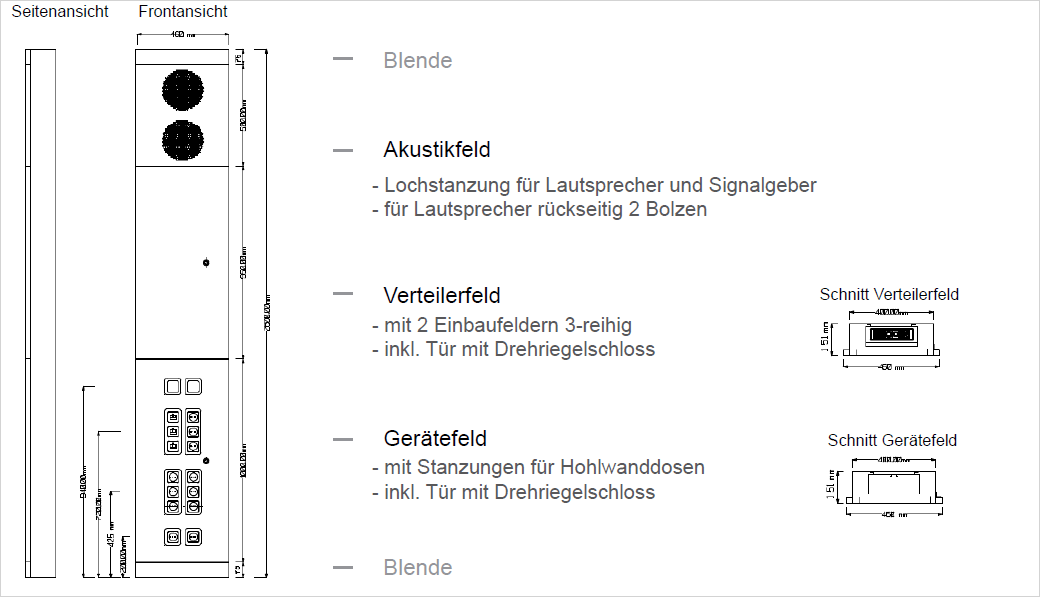 Mediensäule als Elektroversorgungseinheitfür den Innenbereich
Farbe: weiß RAL 9016(andere Farben gegen Aufpreis möglich) 
Schutzart IP30, Schutzklasse I(geerdet)
nach IEC 61 439-3:2012 | EN 61 439-3:2012 | DIN EN 61 439-3 |
und (VDE 0660-600-3):2013

Außenmaße: BxHxT = 460x2600-3000x150 mmWandbefestigung Aufputz; Unterputz; HalbversenktBestehend aus Unterbau und drei Feldern.
Der Unterbau ist in einem Stück gekantet und bestückt mit jeweils einem Satz senkrechter Lochschiene, Kabelabfangschieneund Kabelführungsbügel. Zusätzlich gibt es eine fest angebauteSockelblende mit 75-150mm, eine fest angebaute Deckenblende mit 75-150mm und eine Einführung rechts und links nach Angaben.Im Akustikfeld befindet sich eine Lochstanzung für Lautsprecher und Signalgeber. Für die Lautsprecher existieren rückseitig zwei Bolzen.Außerdem gibt es ein Verteilerfeld inklusive Tür mit Drehriegelschlossund zwei dreireihigen Einbaufeldern.Das Gerätefeld inklusive Tür mit Drehriegelschloss ist mit Stanzungen für Hohlwanddosen bestückt. Fabrikat: Alphatec oder gleichwertigEinheit: Stk 
Artikelnummer: SWMTyp4gewähltes Fabrikat/Typ: '___________/___________'liefern, montieren und betriebsfertig anschließen.